DDPE/DEI – EQUIPE FAZENDADDPE/DEI – EQUIPE FAZENDA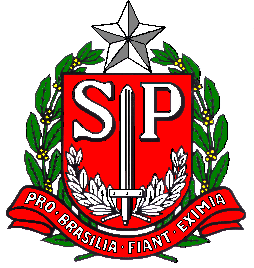 GOVERNO DO ESTADO DE SÃO PAULOSECRETARIA DE ESTADO DOS NEGÓCIOS DA FAZENDACOORDENADORIA DA ADMINISTRAÇÃO FINANCEIRADEPARTAMENTO DE DESPESA DE PESSOAL SUBSTITUIÇÃO DOCENTE EVENTUAL / REPOSIÇÃO / G.T.C.N. / A.L.E. / SERV.EXTRA16IDENTIFICAÇÃO DA UNIDADEIDENTIFICAÇÃO DA UNIDADES E C R E T A R I A     D A     E D U C A Ç Ã OS E C R E T A R I A     D A     E D U C A Ç Ã ODIRETORIA DE ENSINO:      UCD:      CÓD.UA./ DENOMINAÇÃO:      MUNICÍPIO:     IDENTIFICAÇÃO DO SERVIDORIDENTIFICAÇÃO DO SERVIDORIDENTIFICAÇÃO DO SERVIDORIDENTIFICAÇÃO DO SERVIDORRG:      RS/PV/EX:      NOME:      NOME:      CARGO/FUNÇÃO DENOMINAÇÃO:      CARGO/FUNÇÃO DENOMINAÇÃO:      CARGO/FUNÇÃO DENOMINAÇÃO:      CATEGORIA : DADOS PARA PAGAMENTODADOS PARA PAGAMENTODADOS PARA PAGAMENTODADOS PARA PAGAMENTODADOS PARA PAGAMENTODADOS PARA PAGAMENTODADOS PARA PAGAMENTODADOS PARA PAGAMENTODADOS PARA PAGAMENTODADOS PARA PAGAMENTODADOS PARA PAGAMENTODADOS PARA PAGAMENTODADOS PARA PAGAMENTODADOS PARA PAGAMENTOMÊS/ ANO DE REF.:      MÊS/ ANO DE REF.:      MÊS/ ANO DE REF.:      MÊS/ ANO DE REF.:      É COMPLEMENTAÇÃO ? () “S” SE SIMÉ COMPLEMENTAÇÃO ? () “S” SE SIMÉ COMPLEMENTAÇÃO ? () “S” SE SIMÉ COMPLEMENTAÇÃO ? () “S” SE SIMÉ COMPLEMENTAÇÃO ? () “S” SE SIMSERV.EXTRA: QTDE:         D.O.E.:      SERV.EXTRA: QTDE:         D.O.E.:      SERV.EXTRA: QTDE:         D.O.E.:      SERV.EXTRA: QTDE:         D.O.E.:      SERV.EXTRA: QTDE:         D.O.E.:      MÊS/ANOP/RAUX.TRANSP.1ª A 4ª1ª A 4ª1ª A 4ª1ª A 4ª5ª A 8ª5ª A 8ª5ª A 8ª5ª A 8ªENSINO MÉDIOENSINO MÉDIOENSINO MÉDIOAUX.TRANSP.HORASG.T.C.N.G.T.C.N.A.L.E.:UA:      HORASG.T.C.N.A.L.E.:UA:      A.L.E.:UA:      HORASG.T.C.N.A.L.E.:UA:      AUX.TRANSP.IDENTIFICAÇÃO DO SUBSTITUÍDOIDENTIFICAÇÃO DO SUBSTITUÍDOIDENTIFICAÇÃO DO SUBSTITUÍDOIDENTIFICAÇÃO DO SUBSTITUÍDOIDENTIFICAÇÃO DO SUBSTITUÍDOIDENTIFICAÇÃO DO SUBSTITUÍDOAULAS DE 1ª A 4ªAULAS DE 1ª A 4ªAULAS DE 5ª A 8ªAULAS DE 5ª A 8ªAULAS DE ENSINO MÉDIOAULAS DE ENSINO MÉDIORG - SUBSTITUÍDOHORASRG - SUBSTITUÍDOHORASRG - SUBSTITUÍDOHORASASSUMO PLENA RESPONSABILIDADE PELA VERACIDADE DAS INFORMAÇÕESASSUMO PLENA RESPONSABILIDADE PELA VERACIDADE DAS INFORMAÇÕESASSUMO PLENA RESPONSABILIDADE PELA VERACIDADE DAS INFORMAÇÕESASSUMO PLENA RESPONSABILIDADE PELA VERACIDADE DAS INFORMAÇÕESLOCAL:                                                                     DATA: 23/08/2012PREENCHIDO POR:      ASSINATURA E CARIMBO DO DIRETORIDENTIFICAÇÃO DO SUBSTITUÍDOIDENTIFICAÇÃO DO SUBSTITUÍDOIDENTIFICAÇÃO DO SUBSTITUÍDOIDENTIFICAÇÃO DO SUBSTITUÍDOIDENTIFICAÇÃO DO SUBSTITUÍDOIDENTIFICAÇÃO DO SUBSTITUÍDOAULAS DE 1ª A 4ªAULAS DE 1ª A 4ªAULAS DE 5ª A 8ªAULAS DE 5ª A 8ªAULAS DE ENSINO MÉDIOAULAS DE ENSINO MÉDIORG - SUBSTITUÍDOHORASRG  - SUBSTITUÍDOHORASRG  - SUBSTITUÍDOHORASASSUMO PLENA RESPONSABILIDADE PELA VERACIDADE DAS INFORMAÇÕESASSUMO PLENA RESPONSABILIDADE PELA VERACIDADE DAS INFORMAÇÕESASSUMO PLENA RESPONSABILIDADE PELA VERACIDADE DAS INFORMAÇÕESASSUMO PLENA RESPONSABILIDADE PELA VERACIDADE DAS INFORMAÇÕESLOCAL:                                                                     DATA: 23/08/2012PREENCHIDO POR:      ASSINATURA E CARIMBO DO DIRETOR